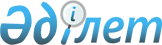 О районном бюджете на 2012-2014 годы
					
			Утративший силу
			
			
		
					Решение 56 сессии Осакаровского районного маслихата Карагандинской области от 13 декабря 2011 года N 439. Зарегистрировано Управлением юстиции Осакаровского района Карагандинской области 28 декабря 2011 года N 8-15-161. Утратило силу в связи с истечением срока применения (письмо секретаря Осакаровского районного маслихата Карагандинской области от 23 апреля 2013 года № 2-43/68)      Сноска. Утратило силу в связи с истечением срока применения (письмо секретаря Осакаровского районного маслихата Карагандинской области от 23.04.2013 № 2-43/68).

      В соответствии с Бюджетным кодексом Республики Казахстан от 4 декабря 2008 года, Законом Республики Казахстан от 23 января 2001 года "О местном государственном управлении и самоуправлении в Республике Казахстан" районный маслихат РЕШИЛ:



      1. Утвердить районный бюджет на 2012 – 2014 годы согласно приложениям 1, 2 и 3 соответственно, в том числе на 2012 год в следующих объемах:

      1) доходы – 3 451 324 тысяч тенге, в том числе по:

      налоговым поступлениям – 560 915 тысяч тенге;

      неналоговым поступлениям – 2 900 тысяч тенге;

      поступлениям от продажи основного капитала – 4 885 тысяч тенге;

      поступлениям трансфертов – 2 882 624 тысяч тенге;

      2) затраты – 3 519 784 тысяч тенге;

      3) чистое бюджетное кредитование – 87 250 тысяч тенге:

      бюджетные кредиты – 91 138 тысяч тенге;

      погашение бюджетных кредитов – 3 888 тысяч тенге;

      4) сальдо по операциям с финансовыми активами – 0 тысяч тенге:

      приобретение финансовых активов – 0 тысяч тенге;

      поступления от продажи финансовых активов государства – 0 тысяч тенге;

      5) дефицит (профицит) бюджета – минус 155 710 тысяч тенге;

      6) финансирование дефицита (использование профицита) бюджета – 155 710 тысяч тенге:

      поступление займов – 91 138 тысяч тенге;

      погашение займов – 3 895 тысяч тенге;

      используемые остатки бюджетных средств – 68 467 тысяч тенге.

      Сноска. Пункт 1 с изменениями, внесенными решениями Осакаровского районного маслихата Карагандинской области от 11.04.2012 N 48 (вводится в действие с 01.01.2012); от 13.06.2012 N 79 (вводится в действие с 01.01.2012); от 17.08.2012 N 100 (вводится в действие с 01.01.2012); от 09.11.2012 N 112 (вводится в действие с 01.01.2012); от 26.11.2012 N 122 (вводится в действие с 01.01.2012); от 10.12.2012 N 128 (вводится в действие с 01.01.2012).



      2. Учесть в составе поступлений и расходов районного бюджета на 2012 год целевые трансферты и бюджетный кредит из областного бюджета согласно приложению 4.



      3. Учесть в районном бюджете на 2012 год объем субвенции, передаваемой из областного бюджета в бюджет района, в сумме 2 055 914 тысяч тенге.



      4. Установить на 2012 год нормативы распределения доходов в районный бюджет в следующих размерах:

      1) по индивидуальному подоходному налогу - 50 процентов;

      2) по социальному налогу – 70 процентов.



      5. Установить на 2012 год гражданским служащим здравоохранения, образования, культуры и спорта, работающим в аульной (сельской) местности, финансируемым из районного бюджета, повышенные на двадцать пять процентов должностные оклады и тарифные ставки по сравнению с окладами и ставками гражданских служащих, занимающихся этими видами деятельности в городских условиях.



      6. Утвердить резерв акимата Осакаровского района на 2012 год в сумме 10 785 тысяч тенге.

      Сноска. Пункт 6 с изменениями, внесенными решением Осакаровского районного маслихата Карагандинской области от 17.08.2012 N 100 (вводится в действие с 01.01.2012).



      7. Утвердить в районном бюджете расходы по аппаратам акимов поселков, аулов (сел), аульных (сельских) округов согласно приложению 5.



      8. Установить, что в процессе исполнения бюджета района на 2012 год не подлежит секвестру районная бюджетная программа согласно приложению 6.



      9. Настоящее решение вводится в действие с 1 января 2012 года.      Председатель сессии,

      секретарь районного маслихата              К. Саккулаков

Приложение 1

к решению 56 сессии

Осакаровского районного маслихата

от 13 декабря 2011 года N 439 

Районный бюджет на 2012 год      Сноска. Приложение 1 в редакции решения Осакаровского районного маслихата Карагандинской области от 10.12.2012 N 128 (вводится в действие с 01.01.2012).

Приложение 2

к решению 56 сессии

Осакаровского районного маслихата

от 13 декабря 2011 года N 439 

Районный бюджет на 2013 год

Приложение 3

к решению 56 сессии

Осакаровского районного маслихата

от 13 декабря 2011 года N 439 

Районный бюджет на 2014 год

Приложение 4

к решению 56 сессии

Осакаровского районного маслихата

от 13 декабря 2011 года N 439 

Целевые трансферты и бюджетный кредит бюджету района на 2012 год      Сноска. Приложение 4 в редакции решения Осакаровского районного маслихата Карагандинской области от 10.12.2012 N 128 (вводится в действие с 01.01.2012).

Приложение 5

к решению 56 сессии

Осакаровского районного маслихата

от 13 декабря 2011 года N 439 

Расходы по аппаратам акимов поселков, аулов (сел), аульных (сельских) округов района на 2012 год      Сноска. Приложение 5 в редакции решения Осакаровского районного маслихата Карагандинской области от 09.11.2012 N 112 (вводится в действие с 01.01.2012).

Приложение 6

к решению 56 сессии

Осакаровского районного маслихата

от 13 декабря 2011 года N 439 

Районная бюджетная программа, не подлежащая секвестру в процессе исполнения бюджета района на 2012 год
					© 2012. РГП на ПХВ «Институт законодательства и правовой информации Республики Казахстан» Министерства юстиции Республики Казахстан
				КатегорияКатегорияКатегорияКатегорияСумма, тысяч тенгеКлассКлассКлассСумма, тысяч тенгеПодклассПодклассСумма, тысяч тенгеНаименованиеСумма, тысяч тенге123451. ДОХОДЫ34513241Налоговые поступления56091501Подоходный налог1211602Индивидуальный подоходный налог12116003Социальный налог1092001Социальный налог10920004Налоги на собственность3088701Налоги на имущество2498803Земельный налог78364Налог на транспортные средства416865Единый земельный налог946805Внутренние налоги на товары, работы и услуги185002Акцизы28193Поступления за использование природных и других ресурсов110004Сборы за ведение предпринимательской и профессиональной деятельности468108Обязательные платежи, взимаемые за совершение юридически значимых действий и (или) выдачу документов уполномоченными на то государственными органами или должностными лицами31851Государственная пошлина31852Неналоговые поступления290001Доходы от государственной собственности7005Доходы от аренды имущества, находящегося в государственной собственности70006Прочие неналоговые поступления22001Прочие неналоговые поступления22003Поступления от продажи основного капитала488503Продажа земли и нематериальных активов48851Продажа земли48854Поступления трансфертов288262402Трансферты из вышестоящих органов государственного управления28826242Трансферты из областного бюджета2882624Функциональная группаФункциональная группаФункциональная группаФункциональная группаФункциональная группаСумма, тысяч тенгеФункциональная подгруппаФункциональная подгруппаФункциональная подгруппаФункциональная подгруппаСумма, тысяч тенгеАдминистратор бюджетных программАдминистратор бюджетных программАдминистратор бюджетных программСумма, тысяч тенгеПрограммаПрограммаСумма, тысяч тенгеНаименованиеСумма, тысяч тенгеII. Затраты351978401Государственные услуги общего характера3395711Представительные, исполнительные и другие органы, выполняющие общие функции государственного правления296513112Аппарат маслихата района (города областного значения)14885001Услуги по обеспечению деятельности маслихата района (города областного значения)13823002Создание информационных систем692003Капитальные расходы государственного органа370122Аппарат акима района (города областного значения)69134001Услуги по обеспечению деятельности акима района (города областного значения)61152002Создание информационных систем2552003Капитальные расходы государственного органа5430123Аппарат акима района в городе, города районного значения, поселка, аула (села), аульного (сельского) округа212494001Услуги по обеспечению деятельности акима района в городе, города районного значения, поселка, аула (села), аульного (сельского) округа207654022Капитальные расходы государственного органа620024Создание информационных систем42202Финансовая деятельность25919452Отдел финансов района (города областного значения)25919001Услуги по реализации государственной политики в области исполнения бюджета района (города областного значения) и управления коммунальной собственностью района (города областного значения)16965002Создание информационных систем1731003Проведение оценки имущества в целях налогообложения938011Учет, хранение, оценка и реализация имущества, поступившего в коммунальную собственность6035018Капитальные расходы государственного органа2505Планирование и статистическая деятельность17139453Отдел экономики и бюджетного планирования района (города областного значения)17139001Услуги по реализации государственной политики в области формирования и развития экономической политики, системы государственного планирования и управления района (города областного значения)16062002Создание информационных систем577004Капитальные расходы государственного органа50002Оборона79141Военные нужды2694122Аппарат акима района (города областного значения)2694005Мероприятия в рамках исполнения всеобщей воинской обязанности26942Организация работы по чрезвычайным ситуациям5220122Аппарат акима района (города областного значения)5220006Предупреждение и ликвидация чрезвычайных ситуаций масштаба района (города областного значения)4150007Мероприятия по профилактике и тушению степных пожаров районного (городского) масштаба, а также пожаров в населенных пунктах, в которых не созданы органы государственной противопожарной службы107004Образование19313671Дошкольное воспитание и обучение 99025471Отдел образования, физической культуры и спорта района (города областного значения)99025025Увеличение размера доплаты за квалификационную категорию воспитателям детских садов, мини-центров, школ - интернатов: общего типа, специальных (коррекционных), специализированных для одаренных детей, организаций образования для детей - сирот и детей, оставшихся без попечения родителей, центров адаптации несовершеннолетних за счет трансфертов из республиканского бюджета883040Реализация государственного образовательного заказа в дошкольных организациях образования981422Начальное, основное среднее и общее среднее образование1795988471Отдел образования, физической культуры и спорта района (города областного значения)1795988004Общеобразовательное обучение1718084005Дополнительное образование для детей и юношества47671063Повышение оплаты труда учителям, прошедшим повышение квалификации по учебным программам АОО "Назарбаев Интеллектуальные школы" за счет трансфертов из республиканского бюджета696064Увеличение размера доплаты за квалификационную категорию учителям организаций начального, основного среднего, общего среднего образования: школы, школы - интернаты: (общего типа, специальных (коррекционных), специализированных для одаренных детей; организаций для детей - сирот и детей, оставшихся без попечения родителей) за счет трансфертов из республиканского бюджета295379Прочие услуги в области образования36354471Отдел образования, физической культуры и спорта района (города областного значения)36354008Информатизация системы образования в государственных учреждениях образования района (города областного значения)3122009Приобретение и доставка учебников, учебно-методических комплексов для государственных учреждений образования района (города областного значения)16988020Ежемесячные выплаты денежных средств опекунам (попечителям) на содержание ребенка-сироты (детей-сирот), и ребенка (детей), оставшегося без попечения родителей за счет трансфертов из республиканского бюджета1624405Здравоохранение18002Охрана здоровья населения1800471Отдел образования, физической культуры и спорта района (города областного значения)1800024Реализация мероприятий в рамках Государственной программы "Саламатты Қазақстан" на 2011-2015 годы за счет трансфертов из республиканского бюджета180006Социальная помощь и социальное обеспечение1445982Социальная помощь126771451Отдел занятости и социальных программ района (города областного значения)126771002Программа занятости27269004Оказание социальной помощи на приобретение топлива специалистам здравоохранения, образования, социального обеспечения, культуры, спорта и ветеринарии в сельской местности в соответствии с законодательством Республики Казахстан7473005Государственная адресная социальная помощь5970006Оказание жилищной помощи6231007Социальная помощь отдельным категориям нуждающихся граждан по решениям местных представительных органов8651010Материальное обеспечение детей-инвалидов, воспитывающихся и обучающихся на дому295014Оказание социальной помощи нуждающимся гражданам на дому34098016Государственные пособия на детей до 18 лет14494017Обеспечение нуждающихся инвалидов обязательными гигиеническими средствами и предоставление услуг специалистами жестового языка, индивидуальными помощниками в соответствии с индивидуальной программой реабилитации инвалида12235023Обеспечение деятельности центров занятости населения100559Прочие услуги в области социальной помощи и социального обеспечения17827451Отдел занятости и социальных программ района (города областного значения)17827001Услуги по реализации государственной политики на местном уровне в области обеспечения занятости и реализации социальных программ для населения14964011Оплата услуг по зачислению, выплате и доставке пособий и других социальных выплат749012Создание информационных систем211407Жилищно-коммунальное хозяйство7417861Жилищное хозяйство272289123Аппарат акима района в городе, города районного значения, поселка, аула (села), аульного (сельского) округа41792027Ремонт и благоустройство объектов в рамках развития сельских населенных пунктов по Программе занятости 202041792455Отдел культуры и развития языков района (города областного значения)14823024Ремонт объектов в рамках развития сельских населенных пунктов по Программе занятости 202014823458Отдел жилищно-коммунального хозяйства, пассажирского транспорта и автомобильных дорог района (города областного значения)8011041Ремонт и благоустройство объектов в рамках развития сельских населенных пунктов по Программе занятости 20208011471Отдел образования, физической культуры и спорта района (города областного значения)25000026Ремонт объектов в рамках развития сельских населенных пунктов по Программе занятости 202025000472Отдел строительства, архитектуры и градостроительства района (города областного значения)182663003Проектирование, строительство и (или) приобретение жилья государственного коммунального жилищного фонда110537004Проектирование, развитие, обустройство и (или) приобретение инженерно-коммуникационной инфраструктуры67926072Строительство и (или) приобретение служебного жилища и развитие (или) приобретение инженерно-коммуникационной инфраструктуры в рамках Программы занятости 202042002Коммунальное хозяйство425929458Отдел жилищно-коммунального хозяйства, пассажирского транспорта и автомобильных дорог района (города областного значения)23695012Функционирование системы водоснабжения и водоотведения17895026Организация эксплуатации тепловых сетей, находящихся в коммунальной собственности районов (городов областного значения)5800472Отдел строительства, архитектуры и градостроительства района (города областного значения)402234006Развитие системы водоснабжения и водоотведения4022343Благоустройство населенных пунктов43568123Аппарат акима района в городе, города районного значения, поселка, аула (села), аульного (сельского) округа43568008Освещение улиц населенных пунктов21583009Обеспечение санитарии населенных пунктов3690010Содержание мест захоронений и погребение безродных25011Благоустройство и озеленение населенных пунктов1827008Культура, спорт, туризм и информационное пространство1712531Деятельность в области культуры94212455Отдел культуры и развития языков района (города областного значения)94212003Поддержка культурно-досуговой работы942122Спорт11232471Отдел образования, физической культуры и спорта района (города областного значения)2374014Проведение спортивных соревнований на районном (города областного значения) уровне580015Подготовка и участие членов сборных команд района (города областного значения) по различным видам спорта на областных спортивных соревнованиях1794472Отдел строительства, архитектуры и градостроительства района (города областного значения)8858008Развитие объектов спорта и туризма88583Информационное пространство48722455Отдел культуры и развития языков района (города областного значения)39565006Функционирование районных (городских) библиотек39565456Отдел внутренней политики района (города областного значения)9157002Услуги по проведению государственной информационной политики через газеты и журналы8624005Услуги по проведению государственной информационной политики через телерадиовещание5339Прочие услуги по организации культуры, спорта, туризма и информационного пространства17087455Отдел культуры и развития языков района (города областного значения)8917001Услуги по реализации государственной политики на местном уровне в области развития языков и культуры4697002Создание информационных систем577010Капитальные расходы государственного органа125032Капитальные расходы подведомственных государственных учреждений и организаций3518456Отдел внутренней политики района (города областного значения)8170001Услуги по реализации государственной политики на местном уровне в области информации, укрепления государственности и формирования социального оптимизма граждан5316003Реализация мероприятий в сфере молодежной политики572004Создание информационных систем577006Капитальные расходы государственного органа125032Капитальные расходы подведомственных государственных учреждений и организаций158010Сельское, водное, лесное, рыбное хозяйство, особо охраняемые природные территории, охрана окружающей среды и животного мира, земельные отношения540431Сельское хозяйство27494453Отдел экономики и бюджетного планирования района (города областного значения)10392099Реализация мер по оказанию социальной поддержки специалистов10392474Отдел сельского хозяйства и ветеринарии района (города областного значения)17102001Услуги по реализации государственной политики на местном уровне в сфере сельского хозяйства и ветеринарии12336002Создание информационных систем577003Капитальные расходы государственного органа460007Организация отлова и уничтожения бродячих собак и кошек1000012Проведение мероприятий по идентификации сельскохозяйственных животных27296Земельные отношения9320463Отдел земельных отношений района (города областного значения)9320001Услуги по реализации государственной политики в области регулирования земельных отношений на территории района (города областного значения)8743005Создание информационных систем5779Прочие услуги в области сельского, водного, лесного, рыбного хозяйства, охраны окружающей среды и земельных отношений17229474Отдел сельского хозяйства и ветеринарии района (города областного значения)17229013Проведение противоэпизоотических мероприятий1722911Промышленность, архитектурная, градостроительная и строительная деятельность125412Архитектурная, градостроительная и строительная деятельность12541472Отдел строительства, архитектуры и градостроительства района (города областного значения)12541001Услуги по реализации государственной политики в области строительства, архитектуры и градостроительства на местном уровне11779002Создание информационных систем76212Транспорт и коммуникации312081Автомобильный транспорт29380123Аппарат акима района в городе, города районного значения, поселка, аула (села), аульного (сельского) округа14735013Обеспечение функционирования автомобильных дорог в городах районного значения, поселках, аулах (селах), аульных (сельских) округах14735458Отдел жилищно-коммунального хозяйства, пассажирского транспорта и автомобильных дорог района (города областного значения)14645023Обеспечение функционирования автомобильных дорог146459Прочие услуги в сфере транспорта и коммуникаций1828458Отдел жилищно-коммунального хозяйства, пассажирского транспорта и автомобильных дорог района (города областного значения)1828037Субсидирование пассажирских перевозок по социально значимым городским (сельским), пригородным и внутрирайонным сообщениям182813Прочие556093Поддержка предпринимательской деятельности и защита конкуренции7809469Отдел предпринимательства района (города областного значения)7809001Услуги по реализации государственной политики на местном уровне в области развития предпринимательства и промышленности6084002Создание информационных систем1009004Капитальные расходы государственного органа7169Прочие47800452Отдел финансов района (города областного значения)10785012Резерв местного исполнительного органа района (города областного значения) 10785458Отдел жилищно-коммунального хозяйства, пассажирского транспорта и автомобильных дорог района (города областного значения)13043001Услуги по реализации государственной политики на местном уровне в области жилищно-коммунального хозяйства, пассажирского транспорта и автомобильных дорог6796013Капитальные расходы государственного органа355020Создание информационных систем721040Реализация мер по содействию экономическому развитию регионов в рамках Программы " Развитие регионов" за счет целевых трансфертов из республиканского бюджета5171471Отдел образования, физической культуры и спорта района (города областного значения)23972001Услуги по обеспечению деятельности отдела образования, физической культуры и спорта7258002Создание информационных систем818067Капитальные расходы подведомственных государственных учреждений и организаций1589614Обслуживание долга51Обслуживание долга5452Отдел финансов района (города областного значения)5013Обслуживание долга местных исполнительных органов по выплате вознаграждений и иных платежей по займам из областного бюджета515Трансферты280891Трансферты28089452Отдел финансов района (города областного значения)28089006Возврат неиспользованных (недоиспользованных) целевых трансфертов2808916Погашение займов38951Погашение займов3895452Отдел финансов района (города областного значения)3895008Погашение долга местного исполнительного органа перед вышестоящим бюджетом3888021Возврат неиспользованных бюджетных кредитов, выданных из местного бюджета7III. Чистое бюджетное кредитование87250Бюджетные кредиты91138Погашение бюджетных кредитов388810Сельское, водное, лесное, рыбное хозяйство, особо охраняемые природные территории, охрана окружающей среды и животного мира, земельные отношения911381Сельское хозяйство91138453Отдел экономики и бюджетного планирования района (города областного значения)91138006Бюджетные кредиты для реализации мер социальной поддержки специалистов91138КатегорияКатегорияКатегорияКатегорияСумма, тысяч тенгеКлассКлассКлассСумма, тысяч тенгеПодклассПодклассСумма, тысяч тенгеНаименованиеСумма, тысяч тенге12345Погашение бюджетных кредитов38885Погашение бюджетных кредитов388801Погашение бюджетных кредитов38881Погашение бюджетных кредитов, выданных из государственного бюджета3888Функциональная группаФункциональная группаФункциональная группаФункциональная группаФункциональная группаСумма, тысяч тенгеФункциональная подгруппаФункциональная подгруппаФункциональная подгруппаФункциональная подгруппаСумма, тысяч тенгеАдминистратор бюджетных программАдминистратор бюджетных программАдминистратор бюджетных программСумма, тысяч тенгеПрограммаПрограммаСумма, тысяч тенгеНаименованиеСумма, тысяч тенге123456IV. Сальдо по операциям с финансовыми активами0Приобретение финансовых активов0КатегорияКатегорияКатегорияКатегорияСумма, тысяч тенгеКлассКлассКлассСумма, тысяч тенгеПодклассПодклассСумма, тысяч тенгеНаименованиеСумма, тысяч тенге12345Поступление от продажи финансовых активов государства0НаименованиеСумма, тысяч тенге12V. Дефицит (профицит) бюджета-155710VI. Финансирование дефицита (использование профицита) бюджета155710КатегорияКатегорияКатегорияКатегорияСумма, тысяч тенгеКлассКлассКлассСумма, тысяч тенгеПодклассПодклассСумма, тысяч тенгеНаименованиеСумма, тысяч тенге123451. ДОХОДЫ26370231Налоговые поступления52524901Подоходный налог1307952Индивидуальный подоходный налог13079503Социальный налог1168441Социальный налог11684404Налоги на собственность2515751Налоги на имущество1894283Земельный налог67824Налог на транспортные средства452345Единый земельный налог1013105Внутренние налоги на товары, работы и услуги225652Акцизы44453Поступления за использование природных и других ресурсов125004Сборы за ведение предпринимательской и профессиональной деятельности562008Обязательные платежи, взимаемые за совершение юридически значимых действий и (или) выдачу документов уполномоченными на то государственными органами или должностными лицами34701Государственная пошлина34702Неналоговые поступления423601Доходы от государственной собственности13745Доходы от аренды имущества, находящегося в государственной собственности137406Прочие неналоговые поступления28621Прочие неналоговые поступления28623Поступления от продажи основного капитала214003Продажа земли и нематериальных активов21401Продажа земли21404Поступления трансфертов210539802Трансферты из вышестоящих органов государственного управления21053982Трансферты из областного бюджета2105398Функциональная группаФункциональная группаФункциональная группаФункциональная группаФункциональная группаСумма, тысяч тенгеФункциональная подгруппаФункциональная подгруппаФункциональная подгруппаФункциональная подгруппаСумма, тысяч тенгеАдминистратор бюджетных программАдминистратор бюджетных программАдминистратор бюджетных программСумма, тысяч тенгеПрограммаПрограммаСумма, тысяч тенгеНаименованиеСумма, тысяч тенгеII. Затраты263702301Государственные услуги общего характера2924161Представительные, исполнительные и другие органы, выполняющие общие функции государственного управления263815112Аппарат маслихата района (города областного значения)12467001Услуги по обеспечению деятельности маслихата района (города областного значения)12082002Создание информационных систем385122Аппарат акима района (города областного значения)50118001Услуги по обеспечению деятельности акима района (города областного значения)48546002Создание информационных систем1572123Аппарат акима района в городе, города районного значения, поселка, аула (села), аульного (сельского) округа201230001Услуги по обеспечению деятельности акима района в городе, города районного значения, поселка, аула (села), аульного (сельского) округа2012302Финансовая деятельность15242452Отдел финансов района (города областного значения)15242001Услуги по реализации государственной политики в области исполнения бюджета района (города областного значения) и управления коммунальной собственностью района (города областного значения)14100002Создание информационных систем11425Планирование и статистическая деятельность13359453Отдел экономики и бюджетного планирования района (города областного значения)13359001Услуги по реализации государственной политики в области формирования и развития экономической политики, системы государственного планирования и управления района (города областного значения)12974002Создание информационных систем38502Оборона55731Военные нужды2020122Аппарат акима района (города областного значения)2020005Мероприятия в рамках исполнения всеобщей воинской обязанности20202Организация работы по чрезвычайным ситуациям3553122Аппарат акима района (города областного значения)3553006Предупреждение и ликвидация чрезвычайных ситуаций масштаба района (города областного значения)2408007Мероприятия по профилактике и тушению степных пожаров районного (городского) масштаба, а также пожаров в населенных пунктах, в которых не созданы органы государственной противопожарной службы114504Образование18834271Дошкольное воспитание и обучение86150471Отдел образования, физической культуры и спорта района (города областного значения)86150003Обеспечение дошкольного воспитания и обучения861502Начальное, основное среднее и общее среднее образование1776171471Отдел образования, физической культуры и спорта района (города областного значения)1776171004Общеобразовательное обучение1726602005Дополнительное образование для детей и юношества495699Прочие услуги в области образования21106471Отдел образования, физической культуры и спорта района (города областного значения)21106008Информатизация системы образования в государственных учреждениях образования района (города областного значения)3341009Приобретение и доставка учебников, учебно-методических комплексов для государственных учреждений образования района (города областного значения)1776506Социальная помощь и социальное обеспечение1177912Социальная помощь98924451Отдел занятости и социальных программ района (города областного значения)98924002Программа занятости23320003Оказание ритуальных услуг по захоронению умерших Героев Советского Союза, "Халық Қаһарманы", Героев Социалистического труда, награжденных Орденом Славы трех степеней и орденом "Отан" из числа участников и инвалидов войны55004Оказание социальной помощи на приобретение топлива специалистам здравоохранения, образования, социального обеспечения, культуры и спорта в сельской местности в соответствии с законодательством Республики Казахстан6153005Государственная адресная социальная помощь9304006Оказание жилищной помощи7398007Социальная помощь отдельным категориям нуждающихся граждан по решениям местных представительных органов6178010Материальное обеспечение детей-инвалидов, воспитывающихся и обучающихся на дому604014Оказание социальной помощи нуждающимся гражданам на дому17656016Государственные пособия на детей до 18 лет14813017Обеспечение нуждающихся инвалидов обязательными гигиеническими средствами и предоставление услуг специалистами жестового языка, индивидуальными помощниками в соответствии с индивидуальной программой реабилитации инвалида134439Прочие услуги в области социальной помощи и социального обеспечения18867451Отдел занятости и социальных программ района (города областного значения)18867001Услуги по реализации государственной политики на местном уровне в области обеспечения занятости и реализации социальных программ для населения16506011Оплата услуг по зачислению, выплате и доставке пособий и других социальных выплат801012Создание информационных систем156007Жилищно-коммунальное хозяйство669361Жилищное хозяйство4000458Отдел жилищно-коммунального хозяйства, пассажирского транспорта и автомобильных дорог района (города областного значения)1000004Обеспечение жильем отдельных категорий граждан1000472Отдел строительства, архитектуры и градостроительства района (города областного значения)3000003Проектирование, строительство и (или) приобретение жилья государственного коммунального жилищного фонда800004Проектирование, развитие, обустройство и (или)приобретение инженерно-коммуникационной инфраструктуры22002Коммунальное хозяйство9625458Отдел жилищно-коммунального хозяйства, пассажирского транспорта и автомобильных дорог района (города областного значения)9625012Функционирование системы водоснабжения и водоотведения96253Благоустройство населенных пунктов53311123Аппарат акима района в городе, города районного значения, поселка, аула (села), аульного (сельского) округа53311008Освещение улиц населенных пунктов32073009Обеспечение санитарии населенных пунктов3210010Содержание мест захоронений и погребение безродных64011Благоустройство и озеленение населенных пунктов1796408Культура, спорт, туризм и информационное пространство1560071Деятельность в области культуры89213455Отдел культуры и развития языков района (города областного значения)89213003Поддержка культурно-досуговой работы892132Спорт2380471Отдел образования, физической культуры и спорта района (города областного значения)2380014Проведение спортивных соревнований на районном (города областного значения) уровне1006015Подготовка и участие членов сборных команд района (города областного значения) по различным видам спорта на областных спортивных соревнованиях13743Информационное пространство53105455Отдел культуры и развития языков района (города областного значения)45391006Функционирование районных (городских) библиотек45391456Отдел внутренней политики района (города областного значения)7714002Услуги по проведению государственной информационной политики через газеты и журналы7142005Услуги по проведению государственной информационной политики через телерадиовещание5729Прочие услуги по организации культуры, спорта, туризма и информационного пространства11309455Отдел культуры и развития языков района (города областного значения)5423001Услуги по реализации государственной политики на местном уровне в области развития языков и культуры5038002Создание информационных систем385456Отдел внутренней политики района (города областного значения)5886001Услуги по реализации государственной политики на местном уровне в области информации, укрепления государственности и формирования социального оптимизма граждан4889003Реализация мероприятий в сфере молодежной политики612004Создание информационных систем38510Сельское, водное, лесное, рыбное хозяйство, особо охраняемые природные территории, охрана окружающей среды и животного мира, земельные отношения378171Сельское хозяйство11667474Отдел сельского хозяйства и ветеринарии района (города областного значения)11667001Услуги по реализации государственной политики на местном уровне в сфере сельского хозяйства и ветеринарии11282002Создание информационных систем3856Земельные отношения26150463Отдел земельных отношений района (города областного значения)26150001Услуги по реализации государственной политики в области регулирования земельных отношений на территории района (города областного значения)25765005Создание информационных систем38511Промышленность, архитектурная, градостроительная и строительная деятельность101082Архитектурная, градостроительная и строительная деятельность10108472Отдел строительства, архитектуры и градостроительства района (города областного значения)10108001Услуги по реализации государственной политики в области строительства, архитектуры и градостроительства на местном уровне9525002Создание информационных систем58312Транспорт и коммуникации355021Автомобильный транспорт35502123Аппарат акима района в городе, города районного значения, поселка, аула (села), аульного (сельского) округа20046013Обеспечение функционирования автомобильных дорог в городах районного значения, поселках, аулах (селах), аульных (сельских) округах20046458Отдел жилищно-коммунального хозяйства, пассажирского транспорта и автомобильных дорог района (города областного значения)15456023Обеспечение функционирования автомобильных дорог1545613Прочие314463Поддержка предпринимательской деятельности и защита конкуренции6714469Отдел предпринимательства района (города областного значения)6714001Услуги по реализации государственной политики на местном уровне в области развития предпринимательства и промышленности5867002Создание информационных систем8479Прочие24732452Отдел финансов района (города областного значения)10632012Резерв местного исполнительного органа района (города областного значения)10632458Отдел жилищно-коммунального хозяйства, пассажирского транспорта и автомобильных дорог района (города областного значения)6968001Услуги по реализации государственной политики на местном уровне в области жилищно-коммунального хозяйства, пассажирского транспорта и автомобильных дорог6429020Создание информационных систем539001Услуги по обеспечению деятельности отдела образования, физической культуры и спорта6747002Создание информационных систем38515Трансферты01Трансферты0452Отдел финансов района (города областного значения)0006Возврат неиспользованных (недоиспользованных) целевых трансфертов0III. Чистое бюджетное кредитование-2270Бюджетные кредиты010Сельское, водное, лесное, рыбное хозяйство, особо охраняемые природные территории, охрана окружающей среды и животного мира, земельные отношения01Сельское хозяйство0453Отдел экономики и бюджетного планирования района (города областного значения)0006Бюджетные кредиты для реализации мер социальной поддержки специалистов0КатегорияКатегорияКатегорияКатегорияСумма, тысяч тенгеКлассКлассКлассСумма, тысяч тенгеПодклассПодклассСумма, тысяч тенгеНаименованиеСумма, тысяч тенге12345Погашение бюджетных кредитов22705Погашение бюджетных кредитов227001Погашение бюджетных кредитов22701Погашение бюджетных кредитов, выданных из государственного бюджета2270Функциональная группаФункциональная группаФункциональная группаФункциональная группаФункциональная группаСумма, тысяч тенгеФункциональная подгруппаФункциональная подгруппаФункциональная подгруппаФункциональная подгруппаСумма, тысяч тенгеАдминистратор бюджетных программАдминистратор бюджетных программАдминистратор бюджетных программСумма, тысяч тенгеПрограммаПрограммаСумма, тысяч тенгеНаименованиеСумма, тысяч тенге123456IV. Сальдо по операциям с финансовыми активами0Приобретение финансовых активов0КатегорияКатегорияКатегорияКатегорияСумма, тысяч тенгеКлассКлассКлассСумма, тысяч тенгеПодклассПодклассСумма, тысяч тенгеНаименованиеСумма, тысяч тенге12345Поступление от продажи финансовых активов государства0НаименованиеСумма, тысяч тенге12V. Дефицит (профицит) бюджета0VI. Финансирование дефицита (использование профицита) бюджета0КатегорияКатегорияКатегорияКатегорияСумма, тысяч тенгеКлассКлассКлассСумма, тысяч тенгеПодклассПодклассСумма, тысяч тенгеНаименованиеСумма, тысяч тенге123451. ДОХОДЫ29441871Налоговые поступления56201801Подоходный налог1399502Индивидуальный подоходный налог13995003Социальный налог1250231Социальный налог12502304Налоги на собственность2691871Налоги на имущество2026913Земельный налог72564Налог на транспортные средства484005Единый земельный налог1084005Внутренние налоги на товары, работы и услуги241452Акцизы47573Поступления за использование природных и других133754Сборы за ведение предпринимательской и профессиональной деятельности601308Обязательные платежи, взимаемые за совершение юридически значимых действий и (или) выдачу документов уполномоченными на то государственными органами или должностными лицами37131Государственная пошлина37132Неналоговые поступления453301Доходы от государственной собственности14705Доходы от аренды имущества, находящегося в государственной собственности147006Прочие неналоговые поступления30631Прочие неналоговые поступления30633Поступления от продажи основного капитала229003Продажа земли и нематериальных активов22901Продажа земли22904Поступления трансфертов237534602Трансферты из вышестоящих органов государственного управления23753462Трансферты из областного бюджета2375346Функциональная группаФункциональная группаФункциональная группаФункциональная группаФункциональная группаСумма, тысяч тенгеФункциональная подгруппаФункциональная подгруппаФункциональная подгруппаФункциональная подгруппаСумма, тысяч тенгеАдминистратор бюджетных программАдминистратор бюджетных программАдминистратор бюджетных программСумма, тысяч тенгеПрограммаПрограммаСумма, тысяч тенгеНаименованиеСумма, тысяч тенгеII. Затраты294418701Государственные услуги общего характера3779351Представительные, исполнительные и другие органы, выполняющие общие функции государственного управления344332112Аппарат маслихата района (города областного значения)15340001Услуги по обеспечению деятельности маслихата района (города областного значения)14928002Создание информационных систем412122Аппарат акима района (города областного значения)63676001Услуги по обеспечению деятельности акима района (города областного значения)61994002Создание информационных систем1682123Аппарат акима района в городе, города районного значения, поселка, аула (села), аульного (сельского) округа265316001Услуги по обеспечению деятельности акима района в городе, города районного значения, поселка, аула (села), аульного (сельского) округа2653162Финансовая деятельность17309452Отдел финансов района (города областного значения)17309001Услуги по реализации государственной политики в области исполнения бюджета района (города областного значения) и управления коммунальной собственностью района (города областного значения)16087002Создание информационных систем12225Планирование и статистическая деятельность16294453Отдел экономики и бюджетного планирования района (города областного значения)16294001Услуги по реализации государственной политики в области формирования и развития экономической политики, системы государственного планирования и управления района (города областного значения)15882002Создание информационных систем41202Оборона84021Военные нужды3099122Аппарат акима района (города областного значения)3099005Мероприятия в рамках исполнения всеобщей воинской обязанности30992Организация работы по чрезвычайным ситуациям5303122Аппарат акима района (города областного значения)5303006Предупреждение и ликвидация чрезвычайных ситуаций масштаба района (города областного значения)3078007Мероприятия по профилактике и тушению степных пожаров районного (городского) масштаба, а также пожаров в населенных пунктах, в которых не созданы органы государственной противопожарной службы222504Образование20841291Дошкольное воспитание и обучение102580471Отдел образования, физической культуры и спорта района (города областного значения)102580003Обеспечение дошкольного воспитания и обучения1025802Начальное, основное среднее и общее среднее образование1958966471Отдел образования, физической культуры и спорта района (города областного значения)1958966004Общеобразовательное обучение1895927005Дополнительное образование для детей и юношества630399Прочие услуги в области образования22583471Отдел образования, физической культуры и спорта района (города областного значения)22583008Информатизация системы образования в государственных учреждениях образования района (города областного значения)3575009Приобретение и доставка учебников, учебно-методических комплексов для государственных учреждений образования района (города областного значения)1900806Социальная помощь и социальное обеспечение1361522Социальная помощь115965451Отдел занятости и социальных программ района (города областного значения)115965002Программа занятости20300003Оказание ритуальных услуг по захоронению умерших Героев Советского Союза, "Халық Қаһарманы", Героев Социалистического труда, награжденных Орденом Славы трех степеней и орденом "Отан" из числа участников и инвалидов войны59004Оказание социальной помощи на приобретение топлива специалистам здравоохранения, образования, социального обеспечения, культуры и спорта в сельской местности в соответствии с законодательством Республики Казахстан6584005Государственная адресная социальная помощь9578006Оказание жилищной помощи6938007Социальная помощь отдельным категориям нуждающихся граждан по решениям местных представительных органов5700010Материальное обеспечение детей-инвалидов, воспитывающихся и обучающихся на дому480014Оказание социальной помощи нуждающимся гражданам на дому36135016Государственные пособия на детей до 18 лет15807017Обеспечение нуждающихся инвалидов обязательными гигиеническими средствами и предоставление услуг специалистами жестового языка, индивидуальными помощниками в соответствии с индивидуальной программой реабилитации инвалида143849Прочие услуги в области социальной помощи и социального обеспечения20187451Отдел занятости и социальных программ района (города областного значения)20187001Услуги по реализации государственной политики на местном уровне в области обеспечения занятости и реализации социальных программ для населения17661011Оплата услуг по зачислению, выплате и доставке пособий и других социальных выплат857012Создание информационных систем166907Жилищно-коммунальное хозяйство779562Коммунальное хозяйство20009458Аппарат акима района в городе, города районного значения, поселка, аула (села), аульного (сельского) округа20009012Функционирование системы водоснабжения и водоотведения200093Благоустройство населенных пунктов57947123Аппарат акима района в городе, города районного значения, поселка, аула (села), аульного (сельского) округа57947008Освещение улиц населенных пунктов35224009Обеспечение санитарии населенных пунктов3434010Содержание мест захоронений и погребение безродных68011Благоустройство и озеленение населенных пунктов1922108Культура, спорт, туризм и информационное пространство1616151Деятельность в области культуры90150455Отдел культуры и развития языков района (города областного значения)90150003Поддержка культурно-досуговой работы901502Спорт2546471Отдел образования, физической культуры и спорта района (города областного значения)2546014Проведение спортивных соревнований на районном (города областного значения) уровне1076015Подготовка и участие членов сборных команд района (города областного значения) по различным видам спорта на областных спортивных соревнованиях14703Информационное пространство56822455Отдел культуры и развития языков района (города областного значения)48568006Функционирование районных (городских) библиотек48568456Отдел внутренней политики района (города областного значения)8254002Услуги по проведению государственной информационной политики через газеты и журналы7642005Услуги по проведению государственной информационной политики через телерадиовещание6129Прочие услуги по организации культуры, спорта, туризма и информационного пространства12097455Отдел культуры и развития языков района (города областного значения)5799001Услуги по реализации государственной политики на местном уровне в области развития языков и культуры5391002Создание информационных систем408456Отдел внутренней политики района (города областного значения)6298001Услуги по реализации государственной политики на местном уровне в области информации, укрепления государственности и формирования социального оптимизма граждан5231003Реализация мероприятий в сфере молодежной политики655004Создание информационных систем41210Сельское, водное, лесное, рыбное хозяйство, особо охраняемые природные территории, охрана окружающей среды и животного мира, земельные отношения192311Сельское хозяйство12484474Отдел сельского хозяйства и ветеринарии района (города областного значения)12484001Услуги по реализации государственной политики на местном уровне в сфере сельского хозяйства и ветеринарии12072002Создание информационных систем4126Земельные отношения6747463Отдел земельных отношений района (города областного значения)6747001Услуги по реализации государственной политики в области регулирования земельных отношений на территории района (города областного значения)6335005Создание информационных систем41211Промышленность, архитектурная, градостроительная и строительная деятельность101492Архитектурная, градостроительная и строительная деятельность10149472Отдел строительства, архитектуры и градостроительства района (города областного значения)10149001Услуги по реализации государственной политики в области строительства, архитектуры и градостроительства на местном уровне9525002Создание информационных систем62412Транспорт и коммуникации355021Автомобильный транспорт35502123Аппарат акима района в городе, города районного значения, поселка, аула (села), аульного (сельского) округа20046013Обеспечение функционирования автомобильных дорог в городах районного значения, поселках, аулах (селах), аульных (сельских) округах20046458Отдел жилищно-коммунального хозяйства, пассажирского транспорта и автомобильных дорог района (города областного значения)15456023Обеспечение функционирования автомобильных дорог1545613Прочие331163Поддержка предпринимательской деятельности и защита конкуренции6773469Отдел предпринимательства района (города областного значения)6773001Услуги по реализации государственной политики на местном уровне в области развития предпринимательства и промышленности5867002Создание информационных систем9069Прочие26343452Отдел финансов района (города областного значения)11376012Резерв местного исполнительного органа района (города областного значения)11376458Отдел жилищно-коммунального хозяйства, пассажирского транспорта и автомобильных дорог района (города областного значения)7006001Услуги по реализации государственной политики на местном уровне в области жилищно-коммунального хозяйства, пассажирского транспорта и автомобильных дорог6429020Создание информационных систем577471Отдел образования, физической культуры и спорта района (города областного значения)7961001Услуги по обеспечению деятельности отдела образования, физической культуры и спорта7549002Создание информационных систем41215Трансферты01Трансферты0452Отдел финансов района (города областного значения)0006Возврат неиспользованных (недоиспользованных) целевых трансфертов0III. Чистое бюджетное кредитование-2270Бюджетные кредиты010Сельское, водное, лесное, рыбное хозяйство, особо охраняемые природные территории, охрана окружающей среды и животного мира, земельные отношения01Сельское хозяйство0453Отдел экономики и бюджетного планирования района (города областного значения)0006Бюджетные кредиты для реализации мер социальной поддержки специалистов0КатегорияКатегорияКатегорияКатегорияСумма, тысяч тенгеКлассКлассКлассСумма, тысяч тенгеПодклассПодклассСумма, тысяч тенгеНаименованиеСумма, тысяч тенге12345Погашение бюджетных кредитов22705Погашение бюджетных кредитов227001Погашение бюджетных кредитов22701Погашение бюджетных кредитов, выданных из государственного бюджета2270Функциональная группаФункциональная группаФункциональная группаФункциональная группаФункциональная группаСумма, тысяч тенгеФункциональная подгруппаФункциональная подгруппаФункциональная подгруппаФункциональная подгруппаСумма, тысяч тенгеАдминистратор бюджетных программАдминистратор бюджетных программАдминистратор бюджетных программСумма, тысяч тенгеПрограммаПрограммаСумма, тысяч тенгеНаименованиеСумма, тысяч тенге123456IV. Сальдо по операциям с финансовыми активами0Приобретение финансовых активов0КатегорияКатегорияКатегорияКатегорияСумма, тысяч тенгеКлассКлассКлассСумма, тысяч тенгеПодклассПодклассСумма, тысяч тенгеНаименованиеСумма, тысяч тенге12345Поступление от продажи финансовых активов государства0НаименованиеСумма, тысяч тенге12V. Дефицит (профицит) бюджета0VI. Финансирование дефицита (использование профицита) бюджета0НаименованиеСумма, тысяч тенге12Всего917848в том числе:Целевые текущие трансферты из республиканского бюджета244953Целевые трансферты на развитие из республиканского бюджета540372Целевые текущие трансферты из областного бюджета1828Целевые трансферты на развитие из областного бюджета39557Бюджетный кредит из республиканского бюджета91138Целевые текущие:246781Из республиканского бюджета:244953в том числе:Отдел образования, физической культуры и спорта района90163На оснащение учебным оборудованием кабинетов физики, химии, биологии в государственных учреждениях основного среднего и общего среднего образования11427На повышение оплаты труда учителям, прошедшим повышение квалификации по учебным программам АОО "Назарбаев Интеллектуальные школы"696На ежемесячные выплаты денежных средств опекунам (попечителям) на содержание ребенка сироты (детей-сирот), и ребенка (детей), оставшегося без попечения родителей16244На реализацию государственного образовательного заказа в дошкольных организациях образования29576На увеличение размера доплаты за квалификационную категорию, учителям школ и воспитателям дошкольных организаций образования30420На реализацию мероприятий в рамках реализации Государственной программы развития здравоохранения Республики Казахстан "Саламатты Қазақстан" на 2011-2015 годы1800Отдел занятости и социальных программ района32372На введение стандартов специальных социальных услуг16608На реализацию мероприятий Программы занятости 202015764в том числе:частичное субсидирование заработной платы2353Создание центров занятости8030предоставление субсидий на переезд1206организация молодежной практики4175Отдел экономики и бюджетного планирования района10392На реализацию мер по оказанию социальной поддержки специалистов социальной сферы сельских населенных пунктов10392Отдел сельского хозяйства и ветеринарии района17229На проведение противоэпизоотических мероприятий17229Отдел жилищно-коммунального хозяйства, пассажирского транспорта и автомобильных дорог района5171На обустройство аульных (сельских) округов на реализацию мер по содействию экономическому развитию регионов в рамках Программы "Развития регионов" на 2012 год5171На развитие сельских населенных пунктов в рамках Программы занятости 202089626в том числе:образование25000культура14823жилищно-коммунальное хозяйство23781дорожная инфраструктура26022Из областного бюджета1828Отдел жилищно-коммунального хозяйства, пассажирского транспорта и автомобильных дорог района1828Субсидирование пассажирских перевозок по социально значимым городским (сельским), пригородным и внутрирайонным сообщениям1828Целевые трансферты на развитие из республиканского бюджета:540372в том числе:Отдел строительства, архитектуры и градостроительства района540372На проектирование, развитие, обустройство и (или) приобретение инженерно-коммуникационной инфраструктуры65326На проектирование, строительство и (или) приобретение жилья государственного коммунального жилищного фонда108169На строительство и (или) приобретение служебного жилища и развитие (или) приобретение инженерно-коммуникационной инфраструктуры в рамках Программы занятости 20204200На развитие систем водоснабжения362677Целевые трансферты на развитие из областного бюджета:39557Отдел строительства, архитектуры и градостроительства района39557Реконструкция водопроводных сетей села Акбулак34557Реконструкция водопроводных сетей 5-я очередь п.Осакаровка5000Бюджетный кредит91138Из республиканского бюджета91138Отдел экономики и бюджетного планирования района91138Бюджетный кредит для реализации мер социальной поддержки специалистов91138НаименованиеРасходы, тысяч тенге12Аппарат акима поселка Осакаровка74719Услуги по обеспечению деятельности акима района в городе, города районного значения, поселка, аула (села), аульного (сельского) округа20094Создание информационных систем203Жилищно-коммунальное хозяйство47897Ремонт и благоустройство объектов в рамках развития сельских населенных пунктов по Программе занятости 202020000Освещение улиц населенных пунктов12442Обеспечение санитарии населенных пунктов1390Содержание мест захоронений и погребение безродных25Благоустройство и озеленение населенных пунктов14040Транспорт и коммуникаций6525Автомобильный транспорт6525Аппарат акима района в городе, города районного значения, поселка, аула (села), аульного (сельского) округа6525Обеспечение функционирования автомобильных дорог в городах районного значения, поселках, аулах (селах), аульных (сельских) округах6525Аппарат акима поселка Молодежный51125Услуги по обеспечению деятельности акима района в городе, города районного значения, поселка, аула (села), аульного (сельского) округа15821Капитальные расходы государственных органов300Создание информационных систем181Жилищно-коммунальное хозяйство26613Ремонт и благоустройство объектов в рамках развития сельских населенных пунктов по Программе занятости 202021792Освещение улиц населенных пунктов1500Обеспечение санитарии населенных пунктов1500Благоустройство и озеленение населенных пунктов1821Транспорт и коммуникаций8210Автомобильный транспорт8210Аппарат акима района в городе, города районного значения, поселка, аула (села), аульного (сельского) округа8210Обеспечение функционирования автомобильных дорог в городах районного значения, поселках, аулах (селах), аульных (сельских) округах8210Аппарат акима Батпактинского сельского округа10359Услуги по обеспечению деятельности акима района в городе, города районного значения, поселка, аула (села), аульного (сельского) округа8228Создание информационных систем181Жилищно-коммунальное хозяйство1950Освещение улиц населенных пунктов1725Благоустройство и озеленение населенных пунктов225Аппарат акима Пионерского сельского округа8983Услуги по обеспечению деятельности акима района в городе, города районного значения, поселка, аула (села), аульного (сельского) округа8131Создание информационных систем127Жилищно-коммунальное хозяйство725Освещение улиц населенных пунктов250Обеспечение санитарии населенных пунктов400Благоустройство и озеленение населенных пунктов75Аппарат акима сельского округа Есиль12349Услуги по обеспечению деятельности акима района в городе, города районного значения, поселка, аула (села), аульного (сельского) округа10477Создание информационных систем181Жилищно-коммунальное хозяйство1691Освещение улиц населенных пунктов732Обеспечение санитарии населенных пунктов400Благоустройство и озеленение населенных пунктов559Аппарат акима сельского округа Сункар8594Услуги по обеспечению деятельности акима района в городе, города районного значения, поселка, аула (села), аульного (сельского) округа8363Создание информационных систем181Жилищно-коммунальное хозяйство50Благоустройство и озеленение населенных пунктов50Аппарат акима Маржанкульского сельского округа 7838Услуги по обеспечению деятельности акима района в городе, города районного значения, поселка, аула (села), аульного (сельского) округа7367Создание информационных систем181Жилищно-коммунальное хозяйство290Освещение улиц населенных пунктов240Благоустройство и озеленение населенных пунктов50Аппарат акима Озерного сельского округа 10514Услуги по обеспечению деятельности акима района в городе, города районного значения, поселка, аула (села), аульного (сельского) округа8294Создание информационных систем181Жилищно-коммунальное хозяйство2039Освещение улиц населенных пунктов1414Благоустройство и озеленение населенных пунктов625Аппарат акима Кундуздинского сельского округа 7403Услуги по обеспечению деятельности акима района в городе, города районного значения, поселка, аула (села), аульного (сельского) округа7197Создание информационных систем181Жилищно-коммунальное хозяйство25Благоустройство и озеленение населенных пунктов25Аппарат акима Чапаевского сельского округа 5360Услуги по обеспечению деятельности акима района в городе, города районного значения, поселка, аула (села), аульного (сельского) округа5179Создание информационных систем181Аппарат акима Николаевского сельского округа 8350Услуги по обеспечению деятельности акима района в городе, города районного значения, поселка, аула (села), аульного (сельского) округа7694Создание информационных систем181Жилищно-коммунальное хозяйство475Освещение улиц населенных пунктов400Благоустройство и озеленение населенных пунктов75Аппарат акима сельского округа Карагайлы 9060Услуги по обеспечению деятельности акима района в городе, города районного значения, поселка, аула (села), аульного (сельского) округа8704Создание информационных систем181Жилищно-коммунальное хозяйство175Освещение улиц населенных пунктов100Благоустройство и озеленение населенных пунктов75Аппарат акима Садового сельского округа 9186Услуги по обеспечению деятельности акима района в городе, города районного значения, поселка, аула (села), аульного (сельского) округа8555Создание информационных систем181Жилищно-коммунальное хозяйство450Освещение улиц населенных пунктов400Благоустройство и озеленение населенных пунктов50Аппарат акима сельского округа Сарыозек 8136Услуги по обеспечению деятельности акима района в городе, города районного значения, поселка, аула (села), аульного (сельского) округа7680Создание информационных систем181Жилищно-коммунальное хозяйство275Освещение улиц населенных пунктов200Благоустройство и озеленение населенных пунктов75Аппарат акима Дальнего сельского округа 8799Услуги по обеспечению деятельности акима района в городе, города районного значения, поселка, аула (села), аульного (сельского) округа8543Создание информационных систем181Жилищно-коммунальное хозяйство75Благоустройство и озеленение населенных пунктов75Аппарат акима Звездного сельского округа 9689Услуги по обеспечению деятельности акима района в городе, города районного значения, поселка, аула (села), аульного (сельского) округа8050Капитальные расходы государственных органов120Создание информационных систем89Жилищно-коммунальное хозяйство1430Освещение улиц населенных пунктов1380Благоустройство и озеленение населенных пунктов50Аппарат акима Каратомарского сельского округа 7007Услуги по обеспечению деятельности акима района в городе, города районного значения, поселка, аула (села), аульного (сельского) округа6776Создание информационных систем181Жилищно-коммунальное хозяйство50Благоустройство и озеленение населенных пунктов50Аппарат акима Шидертинского сельского округа 7649Услуги по обеспечению деятельности акима района в городе, города районного значения, поселка, аула (села), аульного (сельского) округа7443Создание информационных систем181Жилищно-коммунальное хозяйство25Благоустройство и озеленение населенных пунктов25Аппарат акима сельского округа Акбулак8233Услуги по обеспечению деятельности акима района в городе, города районного значения, поселка, аула (села), аульного (сельского) округа8002Создание информационных систем181Жилищно-коммунальное хозяйство50Благоустройство и озеленение населенных пунктов50Аппарат акима Родниковского сельского округа 7227Услуги по обеспечению деятельности акима района в городе, города районного значения, поселка, аула (села), аульного (сельского) округа6971Создание информационных систем181Жилищно-коммунальное хозяйство75Благоустройство и озеленение населенных пунктов75Аппарат акима Тельманского сельского округа 7801Услуги по обеспечению деятельности акима района в городе, города районного значения, поселка, аула (села), аульного (сельского) округа7545Создание информационных систем181Жилищно-коммунальное хозяйство75Благоустройство и озеленение населенных пунктов75Аппарат акима Иртышского сельского округа 7507Услуги по обеспечению деятельности акима района в городе, города районного значения, поселка, аула (села), аульного (сельского) округа7301Создание информационных систем181Жилищно-коммунальное хозяйство25Благоустройство и озеленение населенных пунктов25Аппарат акима Трудового сельского округа 8127Услуги по обеспечению деятельности акима района в городе, города районного значения, поселка, аула (села), аульного (сельского) округа7096Создание информационных систем181Жилищно-коммунальное хозяйство850Освещение улиц населенных пунктов800Благоустройство и озеленение населенных пунктов50Аппарат акима Мирного сельского округа 8574Услуги по обеспечению деятельности акима района в городе, города районного значения, поселка, аула (села), аульного (сельского) округа8143Капитальные расходы государственных органов200Создание информационных систем181Жилищно-коммунальное хозяйство50Благоустройство и озеленение населенных пунктов50Функциональная группаФункциональная группаФункциональная группаФункциональная группаАдминистратор программАдминистратор программАдминистратор программПрограммаПрограммаНаименование123404Образование471Отдел образования, физической культуры и спорта района (города областного значения)004Общеобразовательное обучение